ТЕРРИТОРИАЛЬНЫЙ ОРГАН ФЕДЕРАЛЬНОЙ СЛУЖБЫГОСУДАРСТВЕННОЙ СТАТИСТИКИ ПО ЧЕЧЕНСКОЙ РЕСПУБЛИКЕ (ЧЕЧЕНСТАТ)364037, г. Грозный, ул. Киевская, д. 53, тел./факс 8(8712) 21-22-29; 21-22-34http://chechenstat.gks.ru; chechenstat@mail.ru‗‗‗‗‗‗‗‗‗‗‗‗‗‗‗‗‗‗‗‗‗‗‗‗‗‗‗‗‗‗‗‗‗‗‗‗‗‗‗‗‗‗‗‗‗‗‗‗‗‗‗‗‗‗‗‗‗‗‗‗‗‗‗‗‗‗‗‗‗‗‗‗‗‗‗‗‗1 ИЮЛЯ  2016                                                                                                            ПРЕСС-РЕЛИЗ                                                                                     В Чеченской Республике приступили к сельскохозяйственной переписи	 	На территории Чеченской Республики в ходе Всероссийской сельскохозяйственной переписи будет задействовано 478 хорошо подготовленных переписчиков. В масштабной акции участвуют органы республиканской власти и местного самоуправления. Создана специальная правительственная комиссия, которая отвечает за содействие в проведении сельхозпереписи.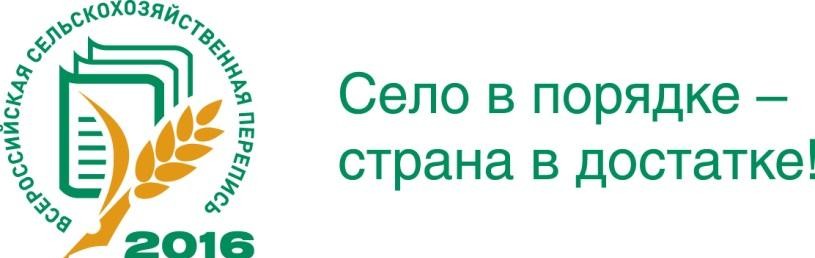 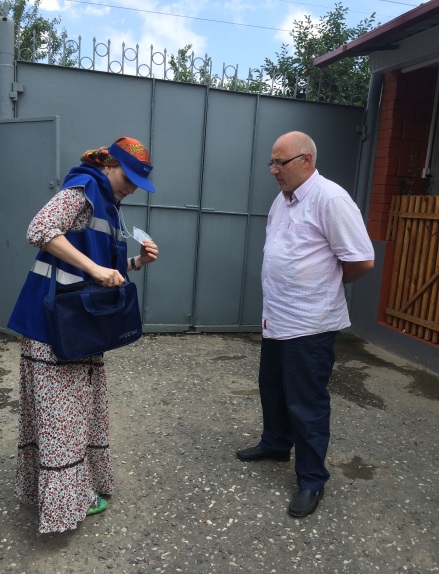 В республике насчитываются более 121 тысячи объектов, которые подлежат обязательной переписи. Среди них не только крупные агропромышленные предприятия, но и крестьянско-фермерские хозяйства, а также личные подворья граждан.В сельских районах также созданы все условия, необходимые для работы переписчиков.Информация, которая будет получена в ходе переписи, не создаст какой-либо финансовой нагрузки для жителей республики. Данные переписи позволят планировать социально-экономическое развитие Чеченской Республики, совместно с федеральным центром выстраивать и внедрять эффективные механизмы поддержки сельскохозяйственного комплекса.Напомним, что перепись на территории Российской Федерации пройдет с 1 июля по 15 августа текущего года. Главное в этом мероприятии — это конфиденциальность сведений, полученных в ходе сельскохозяйственной переписи. 